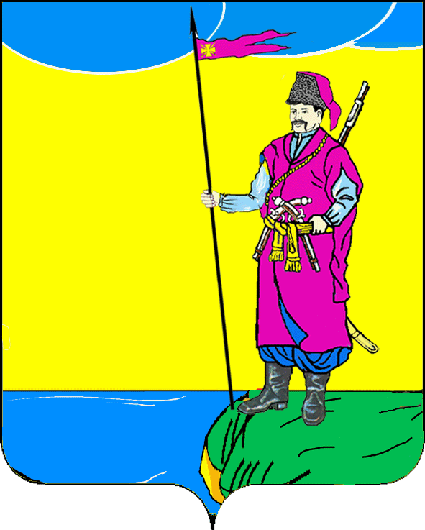 Совет                          Пластуновского сельского поселенияДинского районаРЕШЕНИЕОт 17.02.2023								№ 175-54/4ст. ПластуновскаяОб определении стоимости услуг, предоставляемых согласно гарантированному перечню услуг по погребению на территории  Пластуновского сельского поселения Руководствуясь п. 22 ст. 14, п.4 ст.17 Федерального Закона от 06.10.2003 №131-ФЗ «Об общих принципах организации местного самоуправления в Российской Федерации», п.3 ст.9 Федерального Закона от 12.01.1996 №8-ФЗ «О погребении и похоронном деле», Законом Краснодарского края от 04.02.2004 №666-КЗ «О погребении и похоронном деле в Краснодарском крае», на основании согласований, проведенных с департаментом государственного регулирования тарифов Краснодарского края, Фондом пенсионного и социального страхования Российской Федерации по Краснодарскому краю, с учетом затрат специализированной службы, оказывающей гарантированный перечень услуг по погребению на территории Пластуновского сельского поселения, Совет Пластуновского сельского поселения,        р е ш и л:Утвердить прейскурант гарантированного перечня услуг по погребению на 2023 год оказываемых на территории Пластуновского сельского поселения, согласно приложению.Решение Совета депутатов Пластуновского сельского поселения Динского района  от 24.02.2022 № 140-42/4  «Об определении стоимости услуг, предоставляемых согласно гарантированному перечню услуг по погребению на территории Пластуновского сельского поселения» считать утратившим силу.Администрации Пластуновского сельского поселения (Олейник) опубликовать настоящее решение в газете «Пластуновские известия» и разместить официальном сайте Пластуновского сельского поселения Динского района.Контроль за исполнением настоящего решения возложить на постоянную комиссию по земельным и имущественным вопросам ЖКХ, транспорту и связи (Козлов).Настоящее решение вступает в силу после его официального опубликования и распространяются на правоотношения, возникшие с 01.02.2023.Председатель СоветаПластуновскогосельского поселения									М.Г.КулишГлава Пластуновского сельского поселения								          С.К.ОлейникПРИЛОЖЕНИЕУТВЕРЖДЕНрешением Совета Пластуновскогосельского поселенияот 17.02.2023 г. № 175-54/4ПРЕЙСКУРАНТгарантированного перечня услуг по погребению на 2023 годоказываемых на территории Пластуновского сельского поселения№п/пНаименование услугиСтоимость, руб. с 01.02.20231Оформление документов, необходимых для погребения175,052Предоставление (изготовление), доставка гроба и других предметов, необходимых для погребения:2.1Гроб стандартный, строганный, из материалов толщиной 25-32 мм, обитый внутри и снаружи тканью х/б с подушкой из стружки2316,442.2Инвентарная табличка с указанием ФИО, даты рождения и смерти139,042.3Доставка гроба и похоронных принадлежностей по адресу, указанному заказчиком1007,743Перевозка тела (останков) умершего к месту захоронения1204,064Погребение умершего при рытье могилы экскаватором1274,385Погребение умершего при рытье могилы вручную2848,156ИТОГО предельная стоимость гарантированного перечня услуг по погребению6.1при рытье могилы экскаватором6116,716.2при рытье могилы вручную7690,48